Publicado en  el 03/02/2017 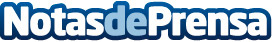 Aprender a aguantar la presión en el trabajo Para ello es elemental tener una buena inteligencia emocional y evitar caer en la procrastinaciónDatos de contacto:Nota de prensa publicada en: https://www.notasdeprensa.es/aprender-a-aguantar-la-presion-en-el-trabajo Categorias: Comunicación Recursos humanos Consumo Otras Industrias http://www.notasdeprensa.es